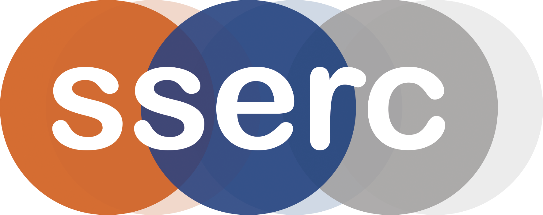 Activity assessedOrange OxidationDate of assessment30th June 2020Date of review (Step 5)SchoolDepartmentStep 1Step 2Step 3Step 4Step 4Step 4Step 4Step 4List Significant hazards here:Who might be harmed and how?What are you already doing?What further action is needed?ActionsActionsActionsActionsActionsList Significant hazards here:Who might be harmed and how?What are you already doing?What further action is needed?by whom?by whom?Due dateDue dateDonePotassium manganate VII is harmful and a powerful oxidizing agentTechnician (or teacher) preparing 0.01M solution.Wear eye protection (and perhaps gloves to prevent staining of skin) Avoid raising dust.0.01M potassium manganate VII solution has no significant hazardsDescription of activity:3cm3 of 0.01 M potassium manganate VII is added to a series of test tubes and increasing amounts of orange juice are added. The β-carotene is oxidized by the manganate VII and becomes colourless. The series of tubes gives a range from purple (the manganate VII) through browns to white.Additional comments:Excess manganate should be reduced (perhaps with more orange juice) and the solutions can then be run to waste with copious quantities of running water.